Ali - Filiale di Ferrara 10-05-2023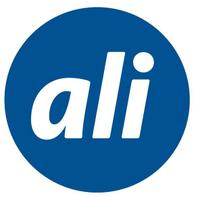 Ali Spa - HR Business Partner 
Piazza XXIV Maggio, 11-13-15 - 44121 Ferrara (FE)
0532.210501 - info.fe@alispa.it -  http://www.alispa.it/ 
Orari: Da lunedì a giovedì 9.00 - 13.00 15.00 - 18.00 venerdì 9.00 - 13.00 14.00 - 17.00 Ali Spa ricerca per importante cliente operante nel settore metalmeccanico della zona "SIPRO" di Ostellato (FE) Operai addetti alla produzione nello specifico:Addetti alla carpenteria Le risorse, operando all'interno del reparto di carpenteria metallica, risponderanno al caporeparto/capoturno e saranno inserite sulla linea produttiva per mansioni di puntatura, saldatura a filo continuo e pulitura. L'addetto alla carpenteria, leggendo il disegno di carpenteria e seguendo le istruzioni previste, effettuerà le operazioni di piazzamento dei componenti in maschera, effettuerà operazioni di puntatura e saldatura e, ove richiesto, interverrà con la mola da smeriglio per ripulire saldature difettose.Addetti alla logistica/carrellisti Richiesta esperienza nella movimentazione di carichi, supporto a tutta la linea produttiva (scarico profili, asservimento linee e kittaggio, carico del prodotto finito); movimentazione del mezzo in spazi ristretti, dislocazione carichi in altezza, movimento con ostacoli e con presenza di altro personale in movimento. Infine necessaria conoscenza del disegno tecnico, e delle procedure di picking elettronico.Addetti alla fresa e/o tornio cnc Elementi fondamentali sono la pregressa, esperienza nella conduzione di macchine utensili e la conoscenza del disegno meccanico. È preferenziale la conoscenza base di un linguaggio di programmazione.Addetti alla verniciatura Per reparto il reparto verniciatura, ricerchiamo addetti alla condizione dell'impianto e addetti alla preparazione pezzi. La risorsa, operando all'interno del reparto ed in team, risponderà al caporeparto e sarà inserito sulla linea produttiva. Elementi fondamentali sono l'uso dei principali strumenti di lavoro di officina e delle attrezzature quali chiavi a bussola e avvitatori a batteria. E' richiesta manualità, precisione, capacità di memorizzare passaggi, capacità di gestire il lavoro in sequenza e in team. La verniciatura prevede il carico e scarico dei pezzi in entrata ed in uscita dagli impianti, occorre quindi attenzione al dettaglio (per notare eventuali graffi o escoriazioni).Richiesta per tutte le professionalità la disponibilità a lavorare su 2 o 3 turni, il sabato all'occorrenza.Ali spa filiale di Ferrara ricerca per azienda cliente del settore gomma plastica, un/a Impiegato/a Ufficio Acquisti di materiali tecnici . Sarà responsabile, nell'Area Manutenzioni di Stabilimento, di pianificare e gestire gli approvvigionamenti dell'azienda (materiali, ricambi, ecc.) necessari per garantire l'esecuzione delle attività manutentive, di controllare le attività di acquisto di beni e servizi in un'ottica di ottimizzazione delle scorte, miglioramento dei flussi e dei processi di stoccaggio e riduzione dei costi. Sarà suo compito individuare i potenziali fornitori e valutare le offerta considerando il rapporto qualità/prezzo e negoziando i termini e condizioni di acquisto. Non di meno dovrà verificare il rispetto delle procedure aziendali del sistema di gestione qualità, sicurezza, salute e ambiente. Requisiti: - Diploma di perito meccanico /elettronico o laurea in campo ingegneristico - Esperienza pregressa nel settore meccanico di acquisto di materiali tecnici - Eccellenti capacità di comunicazione e di negoziazione - Conoscenza di software di gestione degli acquisti - Forte propensione alla trattativa e alla negoziazione - Buona conoscenza della lingua inglese. Scopo assunzione diretta. Il livello di inquadramento e la retribuzione saranno rapportati al grado di esperienza del candidato. Orario full time giornaliero. Luogo di lavoro: Argenta (FE).Ali spa filiale di Ferrara, ricerca per azienda cliente un/a Addetto/a alle presse meccaniche per la lavorazione a freddo delle lamiere, sia da nastro in automatico che da bandella in manuale. Responsabilità: - Configurare e gestire le presse per produrre parti in base alle specifiche del cliente - Monitorare il flusso di produzione e garantire che le parti siano prodotte in modo efficiente e accurato - Mantenere le presse e l'area di lavoro pulite e ordinate - Collaborare con il team di produzione per garantire che le parti vengano prodotte in modo tempestivo e soddisfino gli standard di qualità. Requisiti: - Esperienza pregressa nella configurazione e gestione delle presse - Conoscenza delle procedure di sicurezza per l'utilizzo delle presse - Capacità di leggere e interpretare disegni tecnici - Abilità manuali e capacità di sollevare oggetti pesanti - Capacità di lavorare in modo autonomo e in team. Si offre contratto di somministrazione iniziale di qualche mese con la prospettiva di assunzione a lungo termine. Orario giornaliero dal lunedì al venerdì. Sede di lavoro: Minerbio (BO).Ali spa filiale di Ferrara, ricerca per azienda cliente un Piegatore esperto come addetto alla piegatura di lamiere per lavorazioni, a partire dal disegno tecnico meccanico. Requisiti e abilità richiesti: - Buona conoscenza nella lettura di disegni tecnici meccanici - Esperienza comprovata nella piegatura di lamiere - Attività di attrezzaggio e scelta utensili - Controllo dimensionale-qualità dei pezzi piegati - Capacità di attivare processi di soluzione ai problemi - Capacità comunicative per lavorare in team. Il candidato è ricercato per assunzione a lungo termine. Orario giornaliero dal lunedì al venerdì. Sede di lavoro: Minerbio (BO).Ali spa filiale di Ferrara ricerca per azienda cliente, che opera nel settore delle macchine automatiche, un Montatore Meccanico . Responsabilità:- Lettura di schemi e disegni tecnici per il montaggio di particolari meccanici - Utilizzo di attrezzature e strumenti manuali per il montaggio e l'installazione di parti meccaniche - Controllo della qualità del lavoro svolto e risoluzione di eventuali problemi durante il processo di montaggio - Collaborazione con il team di produzione per garantire che i progetti siano completati in tempo e rispettino gli standard di qualità. Requisiti: - Diploma di scuola superiore o equivalente - Esperienza pregressa nel montaggio di parti meccaniche presso officine meccaniche - Familiarità con gli strumenti manuali e le attrezzature utilizzate per il montaggio meccanico - Conoscenza base della lettura di schemi e disegni tecnici - Capacità di lavorare in team e di comunicare efficacemente. Il candidato è ricercato per assunzione a lungo termine. Orario giornaliero dal lunedì al venerdì. Sede di lavoro: Altedo (BO).Ali spa filiale di Ferrara, ricerca per azienda cliente Tecnici di installazione sistemi di navigazione marittima e radiocomunicazione . Si valutano sia figure junior da formare, inserite inizialmente in tirocinio/apprendistato, ma anche figure esperte altamente qualificate con assunzione a tempo indeterminato fin da principio. Responsabilità: -Installazione, configurazione, collaudo e cablaggio di attrezzature e sistemi tecnologici presso i clienti sia a terra che a bordo -Fornire istruzioni ai clienti sulla corretta utilizzazione dei prodotti installati -Mantenere un registro accurato delle attività di installazione. Requisiti: -Diploma di istruzione superiore (meglio se a indirizzo tecnico) altrimenti è sufficiente la conoscenza delle nozioni di base dell'elettronica/elettrotecnica e degli strumenti elettronici e diagnostici -Buone capacità di problem solving -Eccellenti capacità di comunicazione e di relazione con i clienti -Disponibilità a trasferte nel territorio nazionale giornaliere o settimanali -Forte propensione all'apprendimento continuo e alla crescita professionale. Luogo di lavoro: Bosco Mesola (FE).Ali Spa filiale di Ferrara ricerca per azienda cliente del settore ittico un Magazziniere in possesso di attestato utilizzo carrelli elevatori. Si richiede buona manualità, buon utilizzo del muletto. Il lavoro si svolge su orario giornaliero. Luogo di lavoro: zona basso ferrarese – Mesola.Ali Spa filiale di Ferrara ricerca Operai cantieri stradali per importante azienda cliente del settore edile. Indispensabile pat. B ed essere automuniti, oltre al possesso della patente C e preferibile anche della patente E. Disponibilità a trasferte giornaliere su territorio di Ferrara e provincia. Disponibilità a lavorare sui 3 turni, mattino, pomeriggio e notte. Preferibile pregressa esperienza nel settore edile. Luogo di lavoro: Ferrara.Ali Spa filiale di Ferrara ricerca un/a Impiegato/a geometra di cantiere in eta' di apprendistato che si occupi della contabilità/amministrazione di cantiere. È richiesto il diploma tecnico, preferibilmente diploma di geometra, buone conoscenze informatiche pacchetto office (in particolare excel). Preferibile precedente esperienza di segreteria/contabilità, da adibire a lavori di segreteria, inserimento dati, registrazione fatture, contabilità cantieri ecc. La conoscenza del programma autocad o altri software di progettazione valgono a titolo preferenziale. Automunito. Orario full time (40 ore). Luogo di lavoro: Ferrara.Ali spa filiale di Ferrara ricerca un Progettista meccanico con conoscenza programmazione cad. La persona che stiamo cercando è autonoma nello svolgimento delle attività ed ha maturato esperienza in aziende del settore metalmeccanico. Luogo di lavoro: Ferrara. Orario di lavoro giornaliero.Ali spa filiale di Ferrara ricerca per azienda cliente un Operaio addetto allo smontaggio dei pezzi meccanici . Il lavoro si svolge su orario giornaliero, full time. È richiesta una buona manualità e resistenza fisica. Luogo di lavoro: Ferrara.Ali spa filiale di Ferrara ricerca un Saldatore per cliente settore metalmeccanica . Orario di lavoro full time, scopo assunzione a tempo indeterminato. È richiesta serietà, si valutano anche profili con limitata esperienza ma buona manualità e voglia di apprendere. Luogo di lavoro: Ferrara.Ali spa filiale di Ferrara ricerca per azienda cliente un Meccanico esperto . Il candidato ideale avrà una vasta esperienza nella riparazione di motori, manutenzione dei veicoli e diagnosi dei problemi maturata presso officine meccaniche. Deve essere affidabile, professionale e disposto a imparare nuove tecniche e tecnologie. Le responsabilità includono diagnosi e riparazione di guasti, manutenzione programmata, e test di guida per garantire che i veicoli siano completamente riparati. Orario di lavoro full time giornaliero. Scopo assunzione diretta. Luogo di lavoro: Ferrara.Ali spa filiale di Ferrara ricerca un Ingegnere meccanico per la nostra azienda cliente del settore metalmeccanico che ha sede a Bondeno (FE). Il candidato ideale possiede una laurea in ingegneria meccanica, un'esperienza pluriennale nel settore. Si occuperà, all'interno dell'ufficio tecnico, di redigere la documentazione tecnica e stesura layout per offerte commerciali, offrire assistenza meccanica-elettrica in collaborazione con l'elettricista e fornire assistenza all'ufficio commerciale per la stesura delle distinte ricambi. E' richiesta inoltre la conoscenza della lingua inglese e di programmi quali: Solidworks/Gamma Enterprise di Team System, pacchetto office. Il candidato selezionato avrà l'opportunità di lavorare su progetti complessi, sviluppare soluzioni innovative e collaborare con un team di professionisti altamente motivati. Orario di lavoro: dal lunedì al venerdì orario giornaliero. Luogo di Lavoro: Bondeno (FE). Livello di inquadramento offerto proporzionato alla reale esperienza del candidato.Ali spa filiale di Ferrara ricerca per azienda cliente un Tornitore CNC esperto. Responsabilità: - Carico/scarico e attrezzaggio di macchine CNC per la produzione di parti meccaniche - Lettura e interpretazione di disegni tecnici e specifiche del prodotto - Monitoraggio della produzione per garantire la qualità e la conformità alle specifiche del prodotto - Manutenzione e pulizia delle macchine e degli strumenti. Requisiti: - Esperienza pluriennale in tornitura e macchine CNC - Conoscenza di strumenti di misura e tecniche di produzione - Capacità di leggere e interpretare disegni tecnici - Buone capacità di problem solving e attenzione ai dettagli. Orario di lavoro: giornaliero dal lunedì al venerdì. Luogo di Lavoro: Vigarano Mainarda (FE)